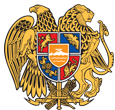 ՀԱՅԱՍՏԱՆԻ ՀԱՆՐԱՊԵՏՈՒԹՅՈՒՆ 
ՍՅՈՒՆԻՔԻ ՄԱՐԶ
ՔԱՋԱՐԱՆ ՀԱՄԱՅՆՔԻ ԱՎԱԳԱՆՈՒ 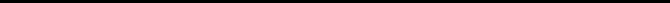 ԱՐՁԱՆԱԳՐՈՒԹՅՈՒՆ N 3/5
ԱՎԱԳԱՆՈՒ ՀԵՐԹԱԿԱՆ ՆԻՍՏԻՀամայնքի ավագանու նիստին ներկա էին ավագանու 14 անդամներ:Բացակա էր` Արմեն Առաքելյանը` հիվանդության պատճառով։Համայնքի ղեկավարի հրավերով ավագանու նիստին մասնակցում էին`
Վազգեն Ազարյան, Վասիլ Գրիգորյան, Աննա Շեգունց, Անահիտ Առաքելյան, Աննա Միրզոյան, Մարի Հակոբյան, Անի Հարությունյան, Լիլի Հովհաննիսյան, Գայանե Համազասպյան, Գարեգին Ստեփանյան, Մխիթար Հովհաննիսյան, Լիլիթ Գաբրիելյան, Նունե Առաքելյան, Գոհարիկ Պետրոսյան, Արմինե Թումանյան, Սարգիս Խաչատրյան, Վիլեն ԳրիգորյանՆիստը վարում էր  համայնքի ղեկավար`  Մանվել ՓարամազյանըՆիստը արձանագրում էր աշխատակազմի քարտուղար` Մագաղատ ԱվետիսյանըԼսեցին
ՀԱՅԱՍՏԱՆԻ ՀԱՆՐԱՊԵՏՈՒԹՅԱՆ ՍՅՈՒՆԻՔԻ ՄԱՐԶԻ ՔԱՋԱՐԱՆ ՀԱՄԱՅՆՔԻ ԱՎԱԳԱՆՈՒ ԵՐՐՈՐԴ ՆՍՏԱՇՐՋԱՆԻ 2023 ԹՎԱԿԱՆԻ ԴԵԿՏԵՄԲԵՐԻ 22-Ի ՀԵՐԹԱԿԱՆ ՆԻՍՏԻ ՕՐԱԿԱՐԳԸ ՀԱՍՏԱՏԵԼՈՒ ՄԱՍԻՆ /Զեկ. ՄԱՆՎԵԼ ՓԱՐԱՄԱԶՅԱՆ/Ղեկավարվելով «Տեղական ինքնակառավարման մասին» Հայաստանի Հանրապետության օրենքի  14-րդ և  62-րդ հոդվածների դրույթներով, հաշվի առնելով Հայաստանի Հանրապետության Սյունիքի մարզի Քաջարան համայնքի ղեկավարի առաջարկությունը, ՀՀ Սյունիքի մարզի Քաջարան համայնքի ավագանին որոշում է՝1.     Հայաստանի Հանրապետության Սյունիքի մարզի Քաջարան համայնքի ավագանու 2022 թվականի դեկտեմբերի 27-ի թիվ 22-ն որոշմանN 1, N2, N3 և N6 հավելվածները նոր խմբագրությամբ հաստատելու մասին։ 2.    Հայաստանի Հանրապետության Սյունիքի մարզի Քաջարան  համայնքի սեփականություն հանդիսացող 2023 թվականի ամենամյա գույքագրման փաստաթղթերը հաստատելու մասին։ 3.    Հայաստանի Հանրապետության Սյունիքի մարզի Քաջարան համայնքի ղեկավարի 2024 թվականի վարձատրության չափը հաստատելու մասին։ 4.    «Հայաստանի Հանրապետության Սյունիքի մարզի Քաջարանի համայնքապետարանի աշխատակազմ» համայնքային կառավարչական հիմնարկի 2024 թվականի կառուցվածքը, աշխատողների թվաքանակը, հաստիքացուցակը, պաշտոնային դրույքաչափերը եվ Քաջարանի համայնքային ենթակայության հիմնարկների աշխատողների թվաքանակը, հաստիքացուցակը, պաշտոնային դրույքաչափերը հաստատելու մասին։ 5.    Հայաստանի Հանրապետության  Սյունիքի մարզի Քաջարան համայնքում 2024 թվականի համար տեղական տուրքերի և  վճարների տեսակներն ու դրույքաչափերը սահմանելու մասին։ 6.   Հայաստանի Հանրապետության Սյունիքի մարզի Քաջարան համայնքի բյուջեի պահուստային ֆոնդից գումար հատկացնելու մասին։  7.    Հայաստանի Հանրապետության Սյունիքի մարզի Քաջարան համայնքի 2024 թվականի  բյուջեն հաստատելու մասին։ 8.   Հայաստանի Հանրապետության Սյունիքի մարզի Քաջարան համայնքի ավագանու չորրորդ նստաշրջանի հերթական նիստի գումարման օրը սահմանելու մասին։ Որոշումն ընդունված է. /կցվում է որոշում N 77-Ա/Լսեցին
ՀԱՅԱՍՏԱՆԻ ՀԱՆՐԱՊԵՏՈՒԹՅԱՆ ՍՅՈՒՆԻՔԻ ՄԱՐԶԻ ՔԱՋԱՐԱՆ ՀԱՄԱՅՆՔԻ ԱՎԱԳԱՆՈՒ 2022 ԹՎԱԿԱՆԻ ԴԵԿՏԵՄԲԵՐԻ 27-Ի ԹԻՎ 22-Ն ՈՐՈՇՄԱՆ N 1, N 2, N 3 ԵՎ N 6 ՀԱՎԵԼՎԱԾՆԵՐԸ ՆՈՐ ԽՄԲԱԳՐՈՒԹՅԱՄԲ ՀԱՍՏԱՏԵԼՈՒ ՄԱՍԻՆ /Զեկ. ԼՈՒՍԻՆԵ ԳԵՎՈՐԳՅԱՆ/Ղեկավարվելով «Տեղական ինքնակառավարման մասին» Հայաստանի Հանրապետության օրենքի 18-րդ հոդվածի 1-ին մասի 5-րդ կետի, «Հայաստանի Հանրապետության բյուջետային համակարգի մասին» օրենքի 33-րդ հոդվածի 4-րդ մասի, «Նորմատիվ իրավական ակտերի մասին» Հայաստանի Հանրապետության օրենքի 13-րդ հոդված 9-րդ մասի, 33-րդ հոդվածի 1-ին մասի 3-րդ կետի և 34-րդ հոդվածի դրույթներով, հաշվի առնելով Հայաստանի Հանրապետության Սյունիքի մարզի Քաջարանհամայնքի ղեկավարի առաջարկութունը, Հայաստանի Հանրապետության Սյունիքի մարզի Քաջարան համայնքի ավագանին որոշում է՝1. Հաստատել Հայաստանի Հանրապետության Սյունիքի մարզի Քաջարան համայնքի ավագանու 2022 թվականի դեկտեմբերի 27-ի թիվ 22-Ն որոշման № 1, № 2, № 3 և № 6 հավելվածները՝ նոր խմբագրությամբ։2.Սույն որոշումն ուժի մեջ է մտնում պաշտոնական հրապարակմանը հաջորդող օրվանից:Որոշումն ընդունված է. /կցվում է որոշում N 78-Ն/Լսեցին
ՀԱՅԱՍՏԱՆԻ ՀԱՆՐԱՊԵՏՈՒԹՅԱՆ ՍՅՈՒՆԻՔԻ ՄԱՐԶԻ ՔԱՋԱՐԱՆ ՀԱՄԱՅՆՔԻ ՍԵՓԱԿԱՆՈՒԹՅՈՒՆ ՀԱՆԴԻՍԱՑՈՂ 2023 ԹՎԱԿԱՆԻ ԱՄԵՆԱՄՅԱ ԳՈՒՅՔԱԳՐՄԱՆ ՓԱՍՏԱԹՂԹԵՐԸ ՀԱՍՏԱՏԵԼՈՒ ՄԱՍԻՆ /Զեկ. ԼՈՒՍԻՆԵ ԳԵՎՈՐԳՅԱՆ/Ղեկավարվելով  <<Տեղական ինքնակառավարման մասին>> Հայաստանի Հանրապետության օրենքի 18-րդ  հոդվածի  1-ին մասի    32-րդ կետի  և 77-րդ հոդվածի դրույթներով, Հայաստանի Հանրապետության Սյունիքի մարզի Քաջարան   համայնքի ավագանին  որոշում է՝  1. Հաստատել Հայաստանի Հանրապետության Սյունիքի մարզի Քաջարան  համայնքի ղեկավարի  կողմից ներկայացված համայնքի սեփականության   2023 թվականի ամենամյա գույքագրման փաստաթղթերը` համաձայն N 1, 2, 3, 4, 5 և 6 հավելվածների: Որոշումն ընդունված է. /կցվում է որոշում N 79-Ա/Լսեցին
ՀԱՅԱՍՏԱՆԻ ՀԱՆՐԱՊԵՏՈՒԹՅԱՆ ՍՅՈՒՆԻՔԻ ՄԱՐԶԻ ՔԱՋԱՐԱՆ ՀԱՄԱՅՆՔԻ ՂԵԿԱՎԱՐԻ 2024 ԹՎԱԿԱՆԻ ՎԱՐՁԱՏՐՈՒԹՅԱՆ ՉԱՓԸ ՀԱՍՏԱՏԵԼՈՒ ՄԱՍԻՆ /Զեկ. ՄԱԳԱՂԱՏ ԱՎԵՏԻՍՅԱՆ/Ղեկավարվելով «Տեղական ինքնակառավարման մասին» Հայաստանի Հանրապետության օրենքի 18-րդ հոդվածի 1-ին մասի 11-րդ կետով և 28-րդ հոդվածի 1-ին մասի 3-րդ կետով, Հայաստանի Հանրապետության Սյունիքի մարզի Քաջարան համայնքի ավագանին  որոշում է՝Հաստատել  Հայաստանի  Հանրապետության Սյունիքի  մարզի  Քաջարան  համայնքի ղեկավարի   2024 թվականի վարձատրության չափը՝ ամսական 553 000 (հինգ հարյուր հիսուներեք հազար)  դրամ:Սույն որոշումն ուժի մեջ է մտնում 2024 թվականի հունվարի 1-ից։Որոշումն ընդունված է. /կցվում է որոշում N 80-Ա/Լսեցին
<<ՀԱՅԱՍՏԱՆԻ ՀԱՆՐԱՊԵՏՈՒԹՅԱՆ ՍՅՈՒՆԻՔԻ ՄԱՐԶԻ ՔԱՋԱՐԱՆԻ ՀԱՄԱՅՆՔԱՊԵՏԱՐԱՆԻ ԱՇԽԱՏԱԿԱԶՄ>> ՀԱՄԱՅՆՔԱՅԻՆ ԿԱՌԱՎԱՐՉԱԿԱՆ ՀԻՄՆԱՐԿԻ 2024 ԹՎԱԿԱՆԻ ԿԱՌՈՒՑՎԱԾՔԸ, ԱՇԽԱՏՈՂՆԵՐԻ ԹՎԱՔԱՆԱԿԸ, ՀԱՍՏԻՔԱՑՈՒՑԱԿԸ, ՊԱՇՏՈՆԱՅԻՆ ԴՐՈՒՅՔԱՉԱՓԵՐԸ ԵՎ ՔԱՋԱՐԱՆԻ ՀԱՄԱՅՆՔԱՅԻՆ ԵՆԹԱԿԱՅՈՒԹՅԱՆ ՀԻՄՆԱՐԿՆԵՐԻ ԱՇԽԱՏՈՂՆԵՐԻ ԹՎԱՔԱՆԱԿԸ, ՀԱՍՏԻՔԱՑՈՒՑԱԿԸ, ՊԱՇՏՈՆԱՅԻՆ ԴՐՈՒՅՔԱՉԱՓԵՐԸ ՀԱՍՏԱՏԵԼՈՒ ՄԱՍԻՆ /Զեկ. ՄԱԳԱՂԱՏ ԱՎԵՏԻՍՅԱՆ/Ղեկավարվելով «Տեղական ինքնակառավարման մասին» Հայաստանի Հանրապետության օրենքի 18-րդ հոդվածի 1-ին մասի 28-րդ կետով, 35-րդ հոդվածի 1-ին մասի 6-րդ և 7-րդ կետերով, «Նորմատիվ իրավական ակտերի մասին» Հայաստանի Հանրապետության օրենքի 37-րդ հոդվածի 1-ին մասով և հիմք ընդունելով համայնքի ղեկավարի առաջարկությունը, որոշման նախագծի քվեարկության արդյունքներով, Հայաստանի Հանրապետության Սյունիքի մարզի Քաջարան համայնքի ավագանին որոշում է՝ 1.     Հաստատել «Հայաստանի Հանրապետության Սյունիքի մարզի Քաջարանի համայնքապետարանի աշխատակազմ» համայնքային կառավարչական հիմնարկի 2024 թվականի կառուցվածքը, աշխատողների թվաքանակը, հաստիքացուցակը և պաշտոնային դրույքաչափերը՝ համաձայն N1 և N2 հավելվածների.2.    Հաստատել Հայաստանի Հանրապետության Սյունիքի մարզի Քաջարան համայնքի ենթակայության «Քաջարանի թիվ 1 մսուր մանկապարտեզ» ՀՈԱԿ-ի 2024 թվականի աշխատողների թվաքանակը, հաստիքացուցակը և պաշտոնային դրույքաչափերը՝ համաձայն N3 հավելվածի.3.    Հաստատել Հայաստանի Հանրապետության Սյունիքի մարզի Քաջարան համայնքի ենթակայության «Քաջարանի արվեստի դպրոց» ՀՈԱԿ-ի 2024 թվականի աշխատողների թվաքանակը, հաստիքացուցակը և պաշտոնային դրույքաչափերը՝ համաձայն N4 հավելվածի.4.    Հաստատել Հայաստանի Հանրապետության Սյունիքի մարզի Քաջարան համայնքի ենթակայության «Քաջարանի գրադարանային միավորում» ՀՈԱԿ-ի 2024 թվականի աշխատողների թվաքանակը, հաստիքացուցակը և պաշտոնային դրույքաչափերը՝ համաձայն N5 հավելվածի.5.    Հաստատել Հայաստանի Հանրապետության Սյունիքի մարզի Քաջարան համայնքի ենթակայության «Լեռնաձորի մանկապարտեզ» ՀՈԱԿ-ի 2024 թվականի աշխատողների թվաքանակը, հաստիքացուցակը և պաշտոնային դրույքաչափերը՝ համաձայն N6 հավելվածի.6.    Հաստատել Հայաստանի Հանրապետության Սյունիքի մարզի Քաջարան համայնքի ենթակայության «Քաջարան համայնքի կոմունալ տնտեսություն» ՓԲԸ-ի 2024 թվականի կառուցվածքը, աշխատողների թվաքանակը, հաստիքացուցակը և պաշտոնային դրույքաչափերը՝ համաձայն N7 և N8 հավելվածների.7.    Սույն որոշումն  ուժի մեջ է մտնում 2024 թվականի հունվարի 1-ից:Որոշումն ընդունված է. /կցվում է որոշում N 81-Ա/Լսեցին
ՀԱՅԱՍՏԱՆԻ ՀԱՆՐԱՊԵՏՈՒԹՅԱՆ ՍՅՈՒՆԻՔԻ ՄԱՐԶԻ ՔԱՋԱՐԱՆ ՀԱՄԱՅՆՔՈՒՄ 2024 ԹՎԱԿԱՆԻ ՀԱՄԱՐ ՏԵՂԱԿԱՆ ՏՈՒՐՔԵՐԻ ԵՎ ՎՃԱՐՆԵՐԻ ՏԵՍԱԿՆԵՐՆ ՈՒ ԴՐՈՒՅՔԱՉԱՓԵՐԸ ՍԱՀՄԱՆԵԼՈՒ ՄԱՍԻՆ /Զեկ. ՄԱՐԻ ՀԱԿՈԲՅԱՆ/ Ղեկավարվելով «Տեղական ինքնակառավարման մասին» օրենքի 18–րդ 1-ին մասի հոդվածի   18-րդ և 19-րդ կետերով,  «Տեղական տուրքերի և վճարների մասին» Հայաստանի Հանրապետության օրենքի  8-րդ, 9-րդ,  10-րդ, 11-րդ, 12-րդ, 13-րդ և 14-րդ հոդվածների, <<Աղբահանության և սանիտարական մաքրման մասին>> օրենքի 14-րդ հոդվածի դրույթներով,  և հիմք ընդունելով համայնքի ղեկավարի առաջարկությունը,Հայաստանի Հանրապետության Սյունիքի մարզի Քաջարան համայնքի ավագանին որոշում է՝Սահմանել  Հայաստանի Հանրապետության Սյունիքի մարզի Քաջարան  համայնքում 2024 թվականի համար տեղական տուրքերի և վճարների  տեսակներն ու դրույքաչափերը՝ համաձայն՝ 1, 2, 3, 4, 5, 6 և 7  հավելվածների։Տեղական տուրք և  վճար վճարողների գրանցամատյանները վարել էլեկտրոնային եղանակով՝ համակարգչային ծրագրի կամ ինտերնետային կայքի տեսքով։Սույն որոշումն ուժի մեջ է մտնում պաշտոնական հրապարակամանը հաջորդող օրվանից և տարածվում է 2024 թվականի հունվարի 1-ից ծագող հարաբերությունների վրա:Որոշումն ընդունված է. /կցվում է որոշում N 82-Ն/Լսեցին
ՀԱՅԱՍՏԱՆԻ ՀԱՆՐԱՊԵՏՈՒԹՅԱՆ ՍՅՈՒՆԻՔԻ ՄԱՐԶԻ ՔԱՋԱՐԱՆ ՀԱՄԱՅՆՔԻ ԲՅՈՒՋԵԻ ՊԱՀՈՒՍՏԱՅԻՆ ՖՈՆԴԻՑ ԳՈՒՄԱՐ ՀԱՏԿԱՑՆԵԼՈՒ ՄԱՍԻՆ /Զեկ. ԼՈՒՍԻՆԵ ԳԵՎՈՐԳՅԱՆ/Ղեկավարվելով «Տեղական ինքնակառավարման մասին» Հայաստանի Հանրապետության օրենքի 90-րդ հոդվածի 2-րդ մասով և հաշվի առնելով Քաջարան համայնքի ղեկավարի առաջարկությունը, Հայաստանի Հանրապետության Սյունիքի մարզի Քաջարան համայնքի ավագանին որոշում է՝Հայաստանի Հանրապետության Սյունիքի մարզի Քաջարան համայնքի բյուջեի պահուստային ֆոնդից կատարել հատկացում՝1. «Քաջարան համայնքի կոմունալ տնտեսություն» ՓԲԸ-ին՝ 1 754 750 (մեկ միլիոն յոթ հարյուր հիսուն չորս հազար յոթ հարյուր հիսուն) ՀՀ դրամ – քաղաքացիների խմելաջրի և աղբահանության վարձավճարների գծով պարտավորությունների փոխհատուցման համար՝ ՀՀ Սյունիքի մարզի Քաջարան համայնքի ավագանու 27․12․2022թ․-ի թիվ N 23-Ն որոշմամբ սահմանված հավելված 7-ի և հավելված 8-ի դրույթներով,2. «Քաջարան» համատիրությանը՝ 258 500 (երկու հարյուր հիսունութ հազար հինգ հարյուր) ՀՀ դրամ– պատվավոր քաղաքացիների 2023 թվականի բնակարանների սպասարկման վարձավճարների և 44 օրյա պատերազմում զոհվածների ընտանիքների բնակարանների սպասարկման վարձավճարների 2023 թվականի փոխհատուցման համար։3. Սույն որոշումն ուժի մեջ է մտնում պաշտոնական հրապարակմանը հաջորդող օրվանից:Որոշումն ընդունված է. /կցվում է որոշում N 83-Ա/Լսեցին
ՀԱՅԱՍՏԱՆԻ ՀԱՆՐԱՊԵՏՈՒԹՅԱՆ ՍՅՈՒՆԻՔԻ ՄԱՐԶԻ ՔԱՋԱՐԱՆ ՀԱՄԱՅՆՔԻ 2024 ԹՎԱԿԱՆԻ ԲՅՈՒՋԵՆ ՀԱՍՏԱՏԵԼՈՒ ՄԱՍԻՆ /Զեկ. ԼՈՒՍԻՆԵ ԳԵՎՈՐԳՅԱՆ/Ղեկավարվելով <<Տեղական ինքնակառավարման մասին>> Հայաստանի Հանրապետության օրենքի 18-րդ հոդվածի 1-ին մասի 5-րդ կետի և <<Հայաստանի Հանրապետության բյուջետային համակարգի մասին>> Հայաստանի Հանրապետության օրենքի 31-րդ և 32-րդ հոդվածներով, համայնքի ավագանին որոշում է՝1.     Հաստատել  Քաջարանի  համայնքի  2024  թվականի  բյուջեն`1)     եկամուտների  գծով  – 944129,2  հազար  դրամ2)      ծախսերի  գծով  –  944129,2  հազար  դրամ2.    Հաստատել  համայնքի  բյուջեի  եկամուտները  ըստ  առանձին  եկամտատեսակների`-  համաձայն  հավելված  1-ի,  3.    Հաստատել  համայնքի  բյուջեի  ծախսեր`  ըստ  բյուջետային  ծախսերի  գործառական  դասակարգման  –  հավելված  2-ի,4.    Հաստատել  համայնքի  բյուջեի  ծախսեր`  ըստ  բյուջետային  ծախսերի  տնտեսագիտական  դասակարգման  –  հավելված  3-ի,5.    Հաստատել  համայնքի  բյուջեի  միջոցների  տարեվերջի  հավելուրդը  կամ  դեֆիցիտը`  /պակասորդ/  -  հավելված  4-ի,6.   Հաստատել  համայնքի  բյուջեի  հավելուրդի  օգտագործման  ուղղությունները  կամ  դեֆիցիտի  /պակասուրդ/  ֆինանսավորման  աղբյուրները  –  հավելված  5-ի,  7.    Հաստատել  համայնքի  բյուջեի  ծախսերն  ըստ  բյուջետային  ծախսերի  գործառական  և  տնտեսագիտական  դասակարգման  –  հավելված  6-ի,8.   Սահմանել,որ`1)  ծախսերի  ֆինանասավորումը  կատարվում  է  ստացված  փաստացի  մուտքերի  սահմաններում`  պահպանելով  ծախսերի  համամասնությունները2) <<Հայաստանի Հանրապետության բյուջետային համակարգի մասին>> Հայաստանի Հանրապետության օրենքի 33-րդ հոդվածի 3-րդ կետի համաձայն թույլատրել համայնքի ղեկավարին համայնքի բյուջեի կատարման ընթացքում կատարելու վերաբշխումներ ըստ գործառնական և տնտեսագիտական դասակարգման ծախսերի նախատեսված հոդվածների,3)  Թույլատրել համայնքի ղեկավարին համայնքի բյուջեի կատարման ընթացքում կատարել վերաբաշխումներ, որոնց հանրագումարը չպետք է գերազանցի սույն որոշմամբ հաստատված չափաքանակների 15 %-ը:9․ Սույն որոշումն ուժի մեջ է մտնում պաշտոնական հրապարակմանը հաջորդող օրվանից և տարածվում է 2024 թվականի հունվարի 1-ից ծագող հարաբերությունների վրա:Որոշումն ընդունված է. /կցվում է որոշում N 84-Ն/Լսեցին
ՀԱՅԱՍՏԱՆԻ ՀԱՆՐԱՊԵՏՈՒԹՅԱՆ ՍՅՈՒՆԻՔԻ ՄԱՐԶԻ ՔԱՋԱՐԱՆ ՀԱՄԱՅՆՔԻ ԱՎԱԳԱՆՈՒ ՉՈՐՐՈՐԴ ՆՍՏԱՇՐՋԱՆԻ ՀԵՐԹԱԿԱՆ ՆԻՍՏԻ ԳՈՒՄԱՐՄԱՆ ՕՐԸ ՍԱՀՄԱՆԵԼՈՒ ՄԱՍԻՆ /Զեկ. ՄԱԳԱՂԱՏ ԱՎԵՏԻՍՅԱՆ/  Ղեկավարվելով <<Տեղական ինքնակառավարման մասին>> Հայաստանի Հանրապետության օրենքի 62-րդ հոդվածի 2-րդ մասով,  ՀՀ Սյունիքի մարզի Քաջարան համայնքի ավագանու կանոնակարգի 6-րդ բաժնի 6․1-րդ և 6․2-րդ կետերով, Հայաստանի Հանրապետության Սյունիքի մարզի Քաջարան համայնքի  ավագանին  որոշում է՝1.     Հայաստանի Հանրապետության Սյունիքի մարզի Քաջարան համայնքի ավագանու չորրորդ նստաշրջանի հերթական նիստի գումարման օր և ժամ սահմանել 2024 թվականի փետրվարի  15 -ը՝ ժամը 15:00:2.    Սույն որոշումն ուժի մեջ է մտնում պաշտոնական հրապարակմանը հաջորդող օրվանից։Որոշումն ընդունված է. /կցվում է որոշում N 85-Ա/
ՀԱՄԱՅՆՔԻ ՂԵԿԱՎԱՐ                                 ՄԱՆՎԵԼ ՓԱՐԱՄԱԶՅԱՆՆիստն արձանագրեց`                                        Մագաղատ Ավետիսյանըք. Քաջարան  22/12/2023Կողմ-14Դեմ-0Ձեռնպահ-0Կողմ-14Դեմ-0Ձեռնպահ-0Կողմ-14Դեմ-0Ձեռնպահ-0 Կողմ-14Դեմ-0Ձեռնպահ-0Կողմ-14Դեմ-0Ձեռնպահ-0Կողմ-14Դեմ-0Ձեռնպահ-0Կողմ-14Դեմ-0Ձեռնպահ-0Կողմ-14Դեմ-0Ձեռնպահ-0Կողմ-14Դեմ-0Ձեռնպահ-0 Ավագանու անդամներ՝ԿԱՐԵՆ ԱԹԱՅԱՆ                                              __________________ՀԱՄԼԵՏ ԱԼԱՎԵՐԴՅԱՆ                                   __________________ԱՐՄԵՆ ԱՌԱՔԵԼՅԱՆ                                       __________________ԶՈՀՐԱՊ ԱՌԱՔԵԼՅԱՆ                                     __________________ԳՈՌ ԲԱԲԱՋԱՆՅԱՆ                                          __________________ԴԱՎԻԹ ԳԵՎՈՐԳՅԱՆ                                       __________________ԱՆՆԱ ԴԱՆԻԵԼՅԱՆ                                          __________________ԿԱՐԵՆ ՀԱՄԲԱՐՁՈՒՄՅԱՆ                               __________________ԱՐԵՎԻԿ ՀԱՅՐԱՊԵՏՅԱՆ                                 __________________ԿԱՐԻՆԵ ՄԱԿԻՅԱՆ                                          __________________ՀՈՎԻԿ ՄԱՐԳԱՐՅԱՆ                                        __________________ԴԵՐԵՆԻԿ ՍՏԵՓԱՆՅԱՆ                                   __________________ԳՈՀԱՐ ՎԱՐԴԱՆՅԱՆ                                        __________________